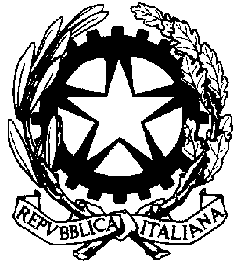 TRIBUNALE DI ALESSANDRIAUDIENZA DEL  11.11.2021UDIENZA FILTROGIUDICE  Dr. Gianluigi BIASCI	                  	AULA   N.B.Rilevato che il sistema “GIADA” fissa tutti i fascicoli di prima udienza alle ore 09.00, si comunica che per questioni organizzativei fascicoli verranno trattati nell’odine e agli orari sotto indicatiRGNRRGTIMPUTATO ORA13147/191663/2109.1024945/18935/202009.3533394/1916814/202109.5042698/171689/202110.0551240/171672/2110.2565665/171686/202110.3575583/171687/202110.4582805/171688/202110.5593649/191674/202111.20102949/181685/202111.4011679/191684/2111.5012421/181695/2112.0013302/181693/202112.10144392/181692/202112.20152425/181691/2112.30162804/171690/2112.40173698/191675/2112.50185064/191676/2113.10194426/151678/2113.20205879/151679/2113.30211415/1613.4022924/191682/2113.50233085/191683/2114.10245136/181700/2114.20252464/181699/2114.40262219/181698/2114.50271882/181697/2115.10281445/181696/2115.2029305/181694/2115.30